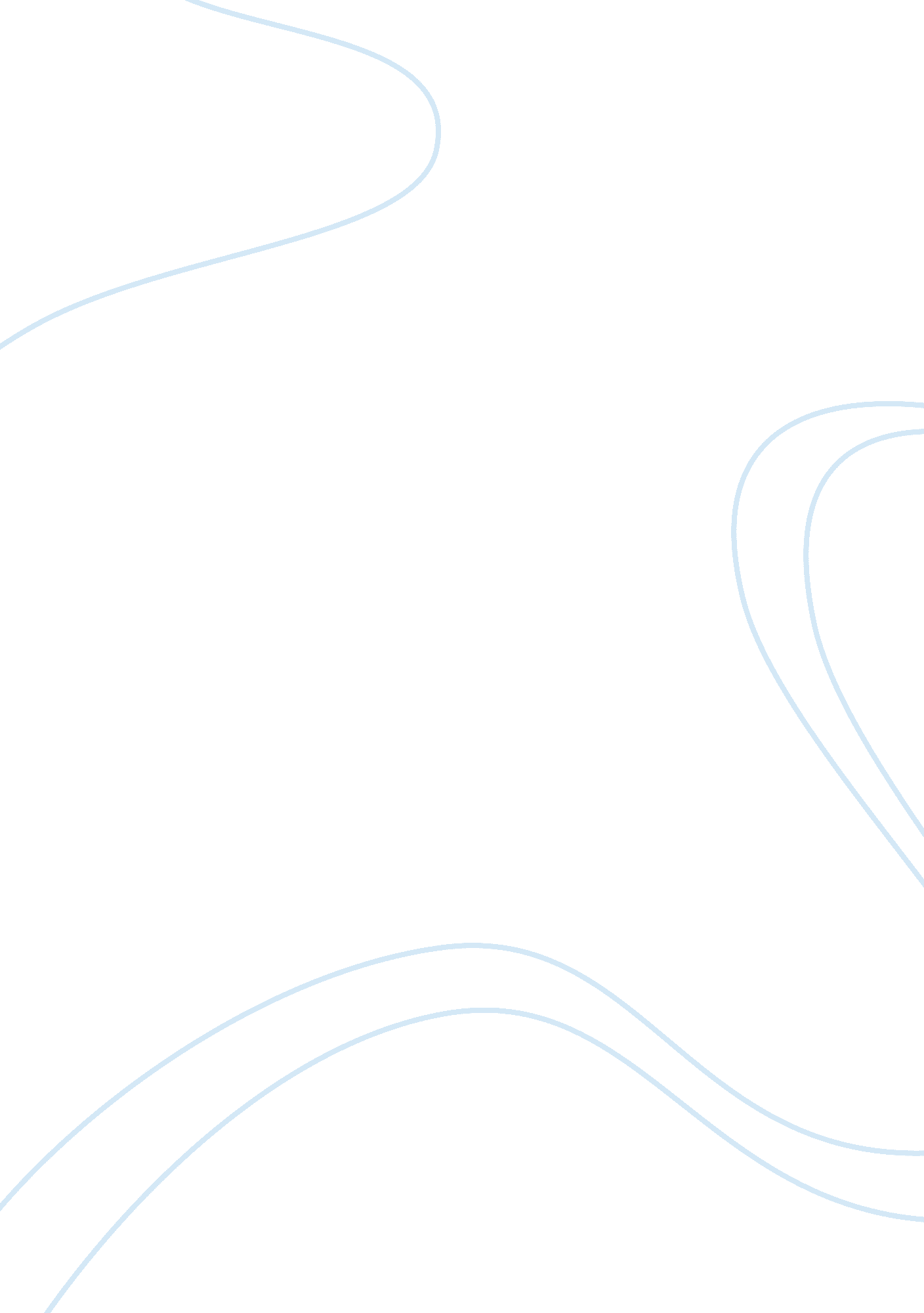 LearningBusiness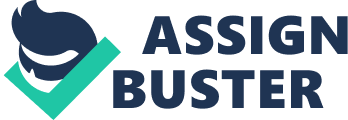 When case study essay is assigned, the idea behind the assignment is for you to learn and improve the skill of how to research and to train your mind in the way of critical thinking and presenting ideas. Make search and find out the best example of a case study essay on Internet. L. Case History . Background Information 2. Description of the Presenting Problem 3. Your Diagnosis 1 . Psychoanalytic Approach 2. Cognitive-Behavioral Approach 3. Humanistic Approach Tips: * Do not point to the subject of your case study as “ the customer. Instead, utilization of his or her name would be best. * Remember to utilize the PAP format when clung the references. * Read examples of case studies to get the full details and Idea concerning the style and format. Use all of these tips for your case study essay writing or go through some best example of a case study essay… ” When case study essay Is assigned, the idea behind the assignment is for you to learn and Improve the skill of how to research and to train your mind in the way of 1. Psychoanalytic Approach f his or her name would be best. * Remember to utilize the PAP format when clung the references. * Read examples of case studies to get the full details and idea writing or go through some best example of a case study essay…!! 1 . Background Information * Do not point to the subject of your case study as “ the customer. ” Instead, utilization of his or her name would be best. * Remember to utilize the PAP format when citing concerning the style and format. Use all of these tips for your case study essay 